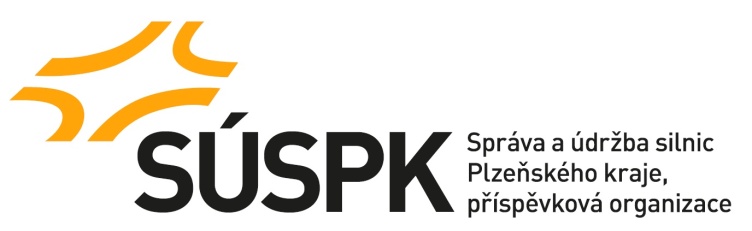 č.j.: 1550/19/SÚSPK-P Zadání veřejné zakázky malého rozsahu na služby ve smyslu ustanovení § 27 zákona č. 134/2016 Sb., o zadávání veřejných zakázek (dále jen „ZZVZ“).Veřejná zakázka je zadávána v poptávkovém řízení mimo režim ZZVZ (dále jen „poptávkové řízení“) v souladu s ust. § 31 ZZVZ pod názvem: „Rekonstrukce komunikace II/605 okres RO a PS, část 2d“Výzva k podání nabídky resp. zadávací dokumentace(dále jen „ZD“)ZadavatelSpráva a údržba silnic Plzeňského kraje, p.o. (dále jen „SÚSPK“ nebo „zadavatel“)se sídlem: Koterovská 162, 326 00 PlzeňIČO: 72053119	DIČ: CZ72053119zapsaná v obchodním rejstříku pod sp. zn.: Pr 737 vedenou u Krajského soudu v Plznistatutární orgán: Ing.Miroslav Doležal, generální řediteldatová schránka: qbep485tel.: +420 377 172 101, e-mail: posta@suspk.euprofil zadavatele: https://ezak.cnpk.cz/profile_display_137.htmlZadavatel č. 2: Město Rokycanyse sídlem: Masarykovo náměstí 1, 337 01 Rokycany-Střed	IČO: 00259047	DIČ: CZ00259047zastoupený/jednající: Václav Kočí, starostaVýše uvedení zadavatel č. 1 a zadavatel č. 2 se spojili pro účely společného zadávání veřejné zakázky ve smyslu ust. § 7 ZZVZ, s tím, že výkonem práv a povinností zadavatele v zadávacím řízení a jednáním za zadavatele je pověřen zadavatel č. 1 (dále jen „zadavatel“).Kontaktní údaje zadavatele pro účely poptávkového řízeníKontaktní osoba ve věcech poptávkového řízení: Ludmila Kvardová, tel.: +420 377 172 412, e-mail: ludmila.kvardova@suspk.euOdkaz na veřejnou zakázku na profilu zadavatele:https://ezak.cnpk.cz/contract_display_7084.htmlZadávací dokumentace a její poskytováníZadávací dokumentaci tvoří pouze tento text ZD vč. příloh.ZD vč. příloh je uveřejněna a lze ji stáhnout z profilu zadavatele, odkaz dle čl. 1. této ZD.Součástí zadávací dokumentace je i:STUDIE PROVEDITELNOSTI - zpracovaná společností Woring s.r.o., Na Roudné 1604/93, 301 00 Plzeň  (obsahuje geodetické zaměření, diagnostický průzkum)Předmět veřejné zakázkyPředmětem veřejné zakázky je realizace stavebních prací projektu „Rekonstrukce komunikace II/605 okres RO a PS, část 2d“Klasifikace předmětu dle CPV: 71240000-2 - Architektonické, technické a plánovací služby. Předpokládaná hodnota VZ a limitace nabídkové cenyPředpokládaná hodnota a současně maximální celková hodnota veřejné zakázky činí: 1 900 000,00 Kč bez DPH.Zadavatel dále limituje nabídkovou cenu pro část díla (viz čl. 2.1. přílohy č. 2 této ZD) realizovaného pro: zadavatele č. 1 částkou  950 000,00 Kč bez DPH;zadavatele č. 2 částkou  950 000,00 Kč bez DPH.Nabídková cena v Kč bez DPH nesmí překročit maximální celkovou hodnotu dle čl. 4.1. této ZD.Nabídková cena za část díla pro příslušného zadavatele nesmí překročit příslušnou limitní hodnotu dle čl. 4.2. této ZD.Stručný popis předmětu a cíle realizace veřejné zakázkyPředmětem veřejné zakázky je:Vypracování dokumentace pro společné územní a stavební řízení, dále projektová dokumentace pro provádění stavby včetně zpracování položkového rozpočtu a výkazu výměr a projednání navržených stavebních úprav silnice II/605, včetně jejích součástí a příslušenství pro zadání realizace stavby „Rekonstrukce komunikace II/605 okres  RO a PS, část 2d (průtah Borek a Rokycany)“.  Délka projektovaného úseku komunikace činí 2,49 km od silničního km 56,900 do km 59,390. Předmětem plnění pro SÚS PK je rekonstrukce komunikace na jednotnou šířku 7 m mezi obrubami, úprava autobusových zastávek, úprava připojení čerpací stanice, úpravy připojení místních komunikací, vjezdová brána do města. Předmětem plnění pro město Rokycany je úprava chodníků, sjezdů, parkovacích stání, veřejného osvětlení s metropolitní sítí a zeleně. (dále jen „dílo“)Zadavatel upozorňuje, že stručný popis předmětu veřejné zakázky, uvedený v tomto článku není úplný a vyčerpávající. Úplný a detailní popis předmětu plnění je uveden zejm. v návrhu smlouvy o dílo, který tvoří přílohu č. 2 této ZD (dále jen „návrh smlouvy“).Technické podmínky Pro výkon IČ (závěrečného projednání, podání žádosti o územní rozhodnutí a stavební povolení a jednání během územního a stavebního řízení) bude objednatelem udělena písemná plná moc při uzavírání smlouvy.Ostatní technické podmínky veřejné zakázky jsou uvedeny v návrhu smlouvy.Termín plnění a místo předáníTermín zahájení plnění předmětu veřejné zakázky: ihned po podpisu smlouvy, nebude-li dohodnuto jinak.Termín dokončení díla, resp. jednotlivých dílčích částí díla a místo plnění (předání díla) je uveden v návrhu smlouvy.Nabídky - lhůta pro podání, termín otevírání nabídek, způsob podáníLhůta pro podání nabídkyLhůta pro podání nabídky je stanovena do 10:00 hod dne 1.4.2019.Termín otevírání nabídekOtevírání nabídek v elektronické podobě je neveřejné. Zadavatel do dvou pracovních dnů od skončení lhůty pro podání nabídek uveřejní na profilu zadavatele u odkazu dle čl. 1 této ZD protokol o otevírání nabídek.Způsob podání nabídky Nabídku lze podat ve lhůtě pro podávání nabídek výhradně v elektronické podobě prostřednictvím elektronického nástroje (portálu) E-ZAK – příslušného odkazu dle čl. 1 této ZD a to po předchozí registraci.Pro podání nabídek v elektronické podobě je třeba provést registraci dodavatele v elektronickém nástroji E-ZAK na adrese https://ezak.cnpk.cz/registrace.html. K úspěšnému dokončení registrace je nutné využít platný elektronický podpis založený na kvalifikovaném certifikátu. Pokud elektronický podpis dodavatel nevlastní, lze dokončit registraci i bez jeho využití. Nicméně pro plnohodnotnou účast v této VZ je nutné vlastnit elektronický podpis založený na kvalifikovaném certifikátu. Podrobnější informace lze nalézt v uživatelské příručce pro dodavatele (https://ezak.cnpk.cz/data/manual/EZAK-Manual-Dodavatele.pdf) a manuálu elektronického podpisu (https://ezak.cnpk.cz/data/manual/QCM.Podepisovaci_applet.pdf).V případě, že se dodavateli nedaří zaregistrovat do systému, je jeho IČO pravděpodobně již obsazeno. Je možné, že dodavatel byl před vypsáním této veřejné zakázky “předregistrován“ a je tedy již veden v evidenci systému. Postup dokončení registrace je velice podobný postupu popsaném v odstavci výše. Pouze je nutné do dokončení registrace vstoupit pomocí hypertextového odkazu z předregistračního emailu, který byl zaslán na adresu dodavatele. V případě ztráty nebo neobdržení předregistračního emailu lze kontaktovat Jana Kronďáka (jan.krondak@cnpk.cz) pro jeho opětovné zaslání, případně nápravu jiným způsobem.Požadavky na jednotný způsob zpracování nabídkyNabídka bude podána písemně v elektronické podobě.Nabídka, včetně veškerých požadovaných dokladů, bude podepsána osobou oprávněnou jednat za účastníka poptávkového řízení. Součástí nabídky musí být i doklad, z nějž plyne právo oprávněné osoby jednat za účastníka poptávkového řízení.Podává-li více dodavatelů společnou nabídku, uvedou ve společné  nabídce, který z účastníků společné nabídky je v zadávacím řízení oprávněn jednat a rovněž adresu datové schránky umožňující příjem poštovních datových zpráv (tzv. PDZ), nebo e-mailovou adresu, na kterou mají být účastníkům společné nabídky v zadávacím řízení zasílány písemnosti. Odeslání a doručení písemnosti na tuto adresu se považuje za odeslání a doručení každému účastníkovi společné nabídky.Varianty nabídky se nepřipouští.Účastník poptávkového řízení podá nabídku včetně všech požadovaných dokumentů seřazenou podle obsahu nabídky, který bude součástí krycího listu nabídky (vzor v příloze č. 1 této ZD). Nabídka bude zpracovaná v českém jazyce.Součástí nabídky podané elektronicky bude rovněž vyplněný oceněný soupis prací dle přílohy č. 3 této ZD ve formátu kompatibilním s MS Excel (xls, xlsx) a návrh smlouvy ve formátu kompatibilním s MS Word (doc, docx). Nabídka nebude obsahovat přepisy a opravy, které by mohly zadavatele uvést v omyl.Zadavatel upozorňuje, že v návrhu smlouvy (viz čl. 14.3.návrhu smlouvy) je zakotvena povinnost vybraného dodavatele sdělit objednateli osobní údaje, údaje naplňující parametry obchodního tajemství a další údaje resp. části návrhu smlouvy (příloh), jejichž uveřejnění je zvláštním právním předpisem vyloučeno (např. obchodní tajemství, osobní údaje apod.), spolu s odkazem na konkrétní normu takového zvláštního právního předpisu a konkrétní důvody zákazu uveřejnění těchto částí. Řádně a důvodně označené části smlouvy (příloh) nebudou uveřejněny, popř. budou před uveřejněním znečitelněny. Zadavatel před zveřejněním smlouvy znečitelní osobní údaje v souladu s metodickým návodem k aplikaci zákona o registru smluv vydaným Ministerstva vnitra.Zadavatel doporučuje nabídku členit do samostatných částí, řazených v nabídce za sebou a označených shodně s následujícími pokyny: Nabídka musí obsahovat:krycí list nabídkyvyplněný návrh smlouvy MS Wordsoupis prací (tabulka ocenění)  v MS Excel doklady prokazující základní způsobilost a kvalifikaci – čestné prohlášeníseznam poskytnutých služeb obdobného charakteruZpůsob zpracování nabídkové cenyNabídková cena bude stanovena pro danou dobu plnění jako cena nejvýše přípustná se započtením veškerých nákladů, rizik, zisku a dalších kurzových či finančních vlivů po celou dobu realizace zakázky v souladu s podmínkami uvedenými v zadávací dokumentaci. Nabídková cena musí zahrnovat veškeré náklady zhotovitele nezbytné k řádnému provedení díla.Celková nabídková cena v Kč bez DPH bude uvedena v krycím listu nabídky (vzor v příloze č. 1 této ZD) a v návrhu smlouvy. Má se za to, že pokud se nezmění kvantitativní a kvalitativní parametry díla, pak nabídková cena vždy zahrnuje veškeré činnosti, dodávky a související náklady nutné ke komplexní  realizaci předmětu veřejné zakázky.Způsob hodnocení nabídekHodnotícím kritériem je ekonomická výhodnost nabídky, přičemž bude hodnocena podle nejnižší nabídkové ceny, tj. celkové nabídkové ceny v Kč bez DPH. Za výhodnější se považuje nižší nabídková cena.Součinnost vybraného dodavateleZadavatel požaduje po vybraném dodavateli poskytnutí součinnosti nezbytné k uzavření smlouvy na plnění veřejné zakázky v rozsahu dále stanoveném v tomto čl. ZD a to ve lhůtě nejpozději do 5 pracovních dní od doručení výzvy zadavatele.K poskytnutí součinnosti bude vybraný dodavatel vyzván po rozhodnutí o výběru nejvhodnější nabídky.KvalifikaceZadavatel požaduje prokázání kvalifikace v níže uvedeném rozsahu a formě. Základní způsobilost, profesní způsobilost a technickou kvalifikaci prokazuje dodavatel formou čestného prohlášení dodavatele (vzor prohlášení a vzor seznamu realizovaných staveb obdobného charakteru je uveden v příloze č. 1 této ZD). Zadavatel si vyhrazuje právo požadovat od účastníka poptávkového řízení předložení originálu či úředně ověřené kopie dokladu prokazujícího splnění základní a profesní způsobilosti nebo technické kvalifikace dle čl. 13.1. až 13.3. této ZD.Kvalifikaci lze prokazovat rovněž obdobně jako v zadávacím řízení, tj. ve smyslu § 87 ZZVZ, § 228 ZZVZ a § 234 ZZVZ. Základní způsobilostZákladní způsobilost splňuje dodavatel, který není nezpůsobilý ve smyslu ust. § 74 ZZVZ.Profesní způsobilost Profesní způsobilost splňuje dodavatel, který je oprávněn k podnikání podle zvláštních právních předpisů v rozsahu odpovídajícím předmětu veřejné zakázky, tj. projektová činnost ve výstavbě a současně je odborně způsobilý (případně odbornou způsobilost zabezpečuje formou jiné osoby), tj. je držitelem osvědčení o autorizaci v oboru dopravní stavby, nekolejová doprava - dle zákona č. 360/1992 Sb., o výkonu povolání autorizovaných architektů a o výkonu povolání autorizovaných inženýrů a techniků činných ve výstavbě.Profesní způsobilost prokazuje dodavatel kopií výpisu z živnostenského rejstříku a kopií osvědčení o autorizaci. Technická kvalifikaceTechnickou kvalifikaci splňuje dodavatel, který: poskytl nejméně 2 služby obdobného charakteru, každá v hodnotě nejméně 950 000,00 Kč bez DPH za posledních 5 let před zahájením poptávkového řízení; za služby obdobného charakteru zadavatel považuje služby odpovídající vyhotovení projektové dokumentace – prokazuje se formou čestného prohlášení dodavatele; je schopen prostřednictvím svých zaměstnanců zajišťovat činnost hlavního projektanta, který splňuje alespoň násl. minimální požadavky:osoba hlavního projektanta:osvědčení o autorizaci – autorizovaný inženýr nebo technik v oboru dopravní stavby , nekolejová doprava – prokazuje se kopií dokladu o autorizaci;praxe v projektování v oboru dopravní stavby, nekolejová doprava  nejméně 5 let – prokazuje se formou čestného prohlášení dodavatele vč. uvedení vztahu osoby hlavního projektanta k dodavateli; Dodavatel není oprávněn prokazovat splnění technické kvalifikace prostřednictvím poddodavatele.Obchodní podmínky, platební podmínky a další požadavky zadavateleSoučástí smlouvy v čl. 14.1.  jsou Obchodní podmínky Správy a údržby silnic Plzeňského kraje, p.o., verze 1.0. platné od 01. 01. 2019 (dále jen „Obchodní podmínky“). Jednotlivá ujednání smlouvy mají vždy v případě rozporu s Obchodními podmínkami přednost a smluvní vztah se tedy bude vždy řídit prioritně ustanoveními smlouvy). Dodavatel může v návrhu smlouvy doplňovat a měnit pouze zvýrazněné části. Nesplnění této podmínky může být důvodem k vyřazení nabídky z poptávkového řízení.V případě využití šablon a vzorů uvedených v příloze č. 1 této ZD, doplní dodavatel všechny požadované údaje dle požadavků uvedených v této ZD a konkrétní příloze, zejm. žlutě zvýrazněné části.Ostatní údaje týkající se poptávkového řízeníDodavatel je povinen si zajistit pro řádné vypracování projektu další autorizované osoby (autorizace v oboru krajinářské architektury, stavby vodního hospodářství a krajinného inženýrství, technologická zařízení staveb) pokud sám nemá požadované autorizační oprávnění. Vítězný dodavatel současně bere na vědomí, že na výzvu zadavatele je povinen před podpisem smlouvy předložit originály nebo ověřené kopie autorizací dle čl.15.1.ZD.Zadavatel si vyhrazuje právo zrušení poptávkového řízení i bez udání důvodu a právo změny a doplnění zadávacích podmínekVeškeré změny, doplnění či vysvětlení zadávací dokumentace, resp. zadávacích podmínek a rovněž oznámení o výběru dodavatele bude uveřejněno na profilu zadavatele u odkazu dle čl. 1 této ZD. Okamžikem uveřejnění na profilu zadavatele se dokument považuje za doručený všem účastníkům poptávkového řízení. Zadavatel doporučuje průběžně tyto stránky sledovat.Veškerá komunikace mezi zadavatelem a dodavateli bude probíhat písemně a v českém jazyce. V případě elektronické komunikaci požaduje zadavatel, aby veškeré zprávy doručované účastníkem poptávkového řízení byly podepsány uznávaným elektronickým podpisem nebo označeny uznávanou elektronickou značkou. V případě rozporu mezi textem této zadávací dokumentace a návrhu smlouvy má přednost návrh smlouvy.Účastníci poptávkového řízení nemají nárok na kompenzaci nákladů, které jim vzniknou v souvislosti s vypracováním a podáním nabídky.Zadavatel si vyhrazuje právo postupovat při posouzení nabídky rovněž obdobně podle ust. § 113 ZZVZ.PřílohyPříloha č. 1 – Vzorové dokumenty pro podání nabídky ve formátu MS Excel(Krycí list, Způsobilost a kvalifikace, Technická kvalifikace) Příloha č. 2 - Návrh smlouvy Příloha č. 3 – soupis prací (tabulka ocenění)Příloha č. 4 – Studie proveditelnostiV Plzni dne 5.3.2019Správa a údržba silnic Plzeňského kraje, p.o.Ing.Miroslav Doležal   generální ředitel     podepsáno elektronickyTest nastavení prohlížečeNa adrese https://ezak.cnpk.cz/test_index.html má dodavatel možnost si ověřit, zda jeho prohlížeč splňuje všechny potřebné požadavky pro účast v poptávkovém řízení.Test prostředíTento test prověří nezbytné součásti internetového prohlížeče a správnost jejich nastavení pro práci s elektronickým nástrojem E-ZAK.Test odeslání nabídkyTento test dodavateli umožní vyzkoušet si elektronické podání testovací nabídky v prostředí elektronického nástroje E-ZAK. Tento test ověří, zda elektronický podpis dodavatele vyhovuje pro využití v elektronickém nástroji E-ZAK. Podmínky úspěšného průběhu:úspěšně absolvovaný první test prostředí,platný zaručený elektronický podpis založený na kvalifikovaném certifikátu (vydávají ho Eldentity, a.s, PostSignum QCA, nebo První certifikační – I. CA).